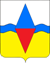 СОВЕТ ЮГО-СЕВЕРНОГО СЕЛЬСКОГО ПОСЕЛЕНИЯ ТИХОРЕЦКОГО РАЙОНА РЕШЕНИЕот 11.12.2020		 				                                               № 37станица Юго-СевернаяО внесении изменения в решение Совета Юго-Северного сельского  поселения Тихорецкого района от 17 ноября 2017 года № 135 «Об утверждении перечня муниципального имущества, свободного от прав третьих лиц (за исключением имущественных прав субъектов малого и среднего предпринимательства), в целях предоставления его во владение и (или) в пользование на долгосрочной основе субъектам малого и среднего предпринимательства и организациям, образующим инфраструктуру поддержки субъектов малого и среднего предпринимательства»В целях уточнения перечня муниципального имущества Юго-Северного сельского поселения Тихорецкого района свободного от прав третьих лиц (за исключением имущественных прав субъектов малого и среднего предпринимательства), в целях предоставления его во владение и (или) в пользование на долгосрочной основе субъектам малого и среднего предпринимательства и организациям, образующим инфраструктуру поддержки субъектов малого и среднего предпринимательства Совет Юго-Северного сельского поселения Тихорецкого района  р е ш и л:1. Внести в решение Совета Юго-Северного сельского поселения Тихорецкого района от 17 ноября 2017 года № 135 «Об утверждении перечня муниципального имущества, свободного от прав третьих лиц (за исключением имущественных прав субъектов малого и среднего предпринимательства), в целях предоставления его во владение и (или) в пользование на долгосрочной основе субъектам малого и среднего предпринимательства и организациям, образующим инфраструктуру поддержки субъектов малого и среднего предпринимательства» изменение, изложив приложение в новой редакции (прилагается).2. Главному специалисту администрации Юго-Северного сельского поселения Тихорецкого района (Тучкова) обеспечить официальное обнародование настоящего решения в установленном порядке и его размещение на официальном сайте администрации Юго-Северного сельского поселения Тихорецкого района в информационно-телекоммуникационной сети «Интернет». 3. Настоящее решение вступает в силу со дня его подписания.Глава Юго-Северного сельскогопоселения Тихорецкого района                                                                А.В. Аулов